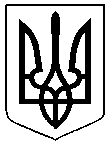 УКРАЇНАІЛЛІНІВСЬКА СІЛЬСЬКА РАДАКОСТЯНТИНІВСЬКОГО РАЙОНУДОНЕЦЬКОЇ ОБЛАСТІВІДДІЛ ОСВІТИвул.Адміністративна42/3, с. Іллінівка, Донецька область,85143  тел./факс: (06272)-2-10-50, e-mail 41562701@HYPERLINK "mailto:41073075@mail.gov.ua"mailHYPERLINK "mailto:41073075@mail.gov.ua".HYPERLINK "mailto:41073075@mail.gov.ua"govHYPERLINK "mailto:41073075@mail.gov.ua".HYPERLINK "mailto:41073075@mail.gov.ua"uа  код ЄДРПОУ 41562701_________________________________________________________________________________________  Керівникам закладів загальної середньої освітиДоводимо до вашого відома:Відповідно до листа Міністерства освіти і науки України №1/9-575 від 11.09.2019 пропонуємо закладам освіти долучитися до проекту розвитку математичної освіти у закладах загальної середньої освіти.Доручаємо  довести інформацію до вчителів математики  та сприяти участі.Лист Міністерства освіти і науки України №1/9-575 від 11.09.2019 додається.Начальник відділу освіти             		              		 Н.В.СидорчукПасічна Тетяна Валеріївна0666934074від16.09.2019№948